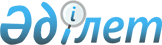 О внесении изменений в решение XXX сессии Карагандинского городского маслихата от 23 декабря 2013 года № 271 "О бюджете города Караганды на 2014-2016 годы"
					
			С истёкшим сроком
			
			
		
					Решение ХХХIV сессии V созыва Карагандинского городского маслихата от 17 апреля 2014 года № 298. Зарегистрировано Департаментом юстиции Карагандинской области 25 апреля 2014 года № 2619. Прекращено действие в связи с истечением срока      В соответствии с Бюджетным кодексом Республики Казахстан от 4 декабря 2008 года, Законом Республики Казахстан от 23 января 2001 года "О местном государственном управлении и самоуправлении в Республике Казахстан" Карагандинский городской маслихат РЕШИЛ:

      1. Внести в решение XXX сессии Карагандинского городского маслихата от 23 декабря 2013 года № 271 "О бюджете города Караганды на 2014-2016 годы" (зарегистрировано в Реестре государственной регистрации нормативных правовых актов за № 2483, опубликовано в газете "Взгляд на события" от 30 декабря 2013 года № 162 (1233)), в которое внесены изменения решением ХХХII сессии Карагандинского городского маслихата от 24 февраля 2014 года № 287 "О внесении изменений в решение ХХХ сессии Карагандинского городского маслихата от 23 декабря 2013 года № 271 "О бюджете города Караганды на 2014 – 2016 годы" (зарегистрировано в Реестре государственной регистрации нормативных правовых актов за № 2550, опубликовано в газете "Взгляд на события" от 10 марта 2014 года № 30 (1264)) следующие изменения: 

      1) пункт 1 изложить в новой редакции: 

      "1. Утвердить бюджет города на 2014-2016 годы согласно приложениям 1, 2 и 3 соответственно, в том числе на 2014 год в следующих объемах:

      1) доходы – 43675563 тысяч тенге, в том числе по:

      налоговым поступлениям – 26410186 тысяч тенге;

      неналоговым поступлениям – 98405 тысяч тенге;

      поступлениям от продажи основного капитала – 2053051 тысяч тенге;

      поступлениям трансфертов – 15113921 тысяч тенге;

      2) затраты – 44180955 тысяч тенге;

      3) сальдо по операциям с финансовыми активами – 555222 тысяч тенге:

      приобретение финансовых активов – 555222 тысяч тенге;

      поступления от продажи финансовых активов государства – 0 тысяч тенге;

      4) дефицит (профицит) бюджета – минус 1060614 тысяч тенге;

      5) финансирование дефицита (использование профицита) бюджета – 1060614 тысяч тенге:

      поступление займов – 1966533 тысяч тенге;

      погашение займов – 2691000 тысяч тенге;

      используемые остатки бюджетных средств – 1785081 тысяч тенге;";

      2) приложения 1, 4, 5 к указанному решению изложить в новой редакции согласно приложениям 1, 2, 3 к настоящему решению.

      2. Настоящее решение вводится в действие с 1 января 2014 года.

 Бюджет города Караганды на 2014 год Целевые трансферты и бюджетные кредиты из областного
бюджета, учтенные в составе поступлений и расходов
бюджета города на 2014 год Бюджетные программы района имени Казыбек би и
Октябрьского района города Караганды на 2014 год
					© 2012. РГП на ПХВ «Институт законодательства и правовой информации Республики Казахстан» Министерства юстиции Республики Казахстан
				Председатель внеочередной XXXIV

сессии городского маслихата V созыва

А. Жумабеков

Секретарь городского маслихата

К. Оспанов

Приложение 1
к решению XXXIV сессии
Карагандинского городского маслихата
от 17 апреля 2014 года № 298
Приложение 1
к решению XXX сессии
Карагандинского городского маслихата
от 23 декабря 2013 года № 271категория

категория

категория

категория

Сумма, тысяч тенге

класс

класс

класс

Сумма, тысяч тенге

подкласс

подкласс

Сумма, тысяч тенге

Наименование

Сумма, тысяч тенге

1

2

3

4

5

I. Доходы

43675563

1

Налоговые поступления

26410186

01

Подоходный налог

10607823

2

Индивидуальный подоходный налог

10607823

03

Социальный налог

7532264

1

Социальный налог

7532264

04

Налоги на собственность

4015996

1

Hалоги на имущество

1917129

3

Земельный налог

848595

4

Hалог на транспортные средства

1250272

05

Внутренние налоги на товары, работы и услуги

3696614

2

Акцизы

2842818

3

Поступления за использование природных и других ресурсов

350299

4

Сборы за ведение предпринимательской и профессиональной деятельности

453600

5

Налог на игорный бизнес

49897

08

Обязательные платежи, взимаемые за совершение юридически значимых действий и (или) выдачу документов уполномоченными на то государственными органами или должностными лицами 

557489

1

Государственная пошлина

557489

2

Неналоговые поступления

98405

01

Доходы от государственной собственности 

35974

1

Поступления части чистого дохода государственных предприятий 

1005

5

Доходы от аренды имущества, находящегося в государственной собственности

34969

06

Прочие неналоговые поступления

62431

1

Прочие неналоговые поступления

62431

3

Поступления от продажи основного капитала

2053051

01

Продажа государственного имущества, закрепленного за государственными учреждениями

1342278

1

Продажа государственного имущества, закрепленного за государственными учреждениями

1342278

03

Продажа земли и нематериальных активов

710773

1

Продажа земли 

663273

2

Продажа нематериальных активов

47500

4

Поступления трансфертов

15113921

02

Трансферты из вышестоящих органов государственного управления

15113921

2

Трансферты из областного бюджета

15113921

Функциональная группа

Функциональная группа

Функциональная группа

Функциональная группа

Функциональная группа

Сумма, тысяч тенге

Функциональная подгруппа

Функциональная подгруппа

Функциональная подгруппа

Функциональная подгруппа

Сумма, тысяч тенге

Администратор бюджетных программ

Администратор бюджетных программ

Администратор бюджетных программ

Сумма, тысяч тенге

Программа

Программа

Сумма, тысяч тенге

Наименование

Сумма, тысяч тенге

1

2

3

4

5

6

II. Затраты

44180955

01

Государственные услуги общего характера

1084882

1

Представительные, исполнительные и другие органы, выполняющие общие функции государственного управления

492369

112

Аппарат маслихата района (города областного значения)

50500

001

Услуги по обеспечению деятельности маслихата района (города областного значения)

44500

003

Капитальные расходы государственного органа 

6000

122

Аппарат акима района (города областного значения)

240737

001

Услуги по обеспечению деятельности акима района (города областного значения)

208888

003

Капитальные расходы государственного органа 

31849

123

Аппарат акима района в городе, города районного значения, поселка, села, сельского округа

201132

001

Услуги по обеспечению деятельности акима района в городе, города районного значения, поселка, села, сельского округа

194132

022

Капитальные расходы государственного органа

7000

2

Финансовая деятельность

110436

459

Отдел экономики и финансов района (города областного значения)

11538

003

Проведение оценки имущества в целях налогообложения

11538

489

Отдел государственных активов и закупок района (города областного значения)

98898

001

Услуги по реализации государственной политики в области управления государственных активов и закупок на местном уровне

29002

003

Капитальные расходы государственного органа

910

005

Приватизация, управление коммунальным имуществом, постприватизационная деятельность и регулирование споров, связанных с этим

1703

006

Учет, хранение, оценка и реализация имущества, поступившего в коммунальную собственность

67283

5

Планирование и статистическая деятельность

3000

459

Отдел экономики и финансов района (города областного значения)

3000

061

Экспертиза и оценка документации по вопросам бюджетных инвестиций, проведение оценки реализации бюджетных инвестиций

3000

9

Прочие государственные услуги общего характера

479077

459

Отдел экономики и финансов района (города областного значения)

54240

001

Услуги по реализации государственной политики в области формирования и развития экономической политики, государственного планирования, исполнения бюджета и управления коммунальной собственностью района (города областного значения)

51328

015

Капитальные расходы государственного органа

2912

467

Отдел строительства района (города областного значения)

424837

040

Развитие объектов государственных органов

424837

02

Оборона

16147

1

Военные нужды

16147

122

Аппарат акима района (города областного значения)

16147

005

Мероприятия в рамках исполнения всеобщей воинской обязанности

16147

03

Общественный порядок, безопасность, правовая, судебная, уголовно-исполнительная деятельность

160704

9

Прочие услуги в области общественного порядка и безопасности

160704

490

Отдел коммунального хозяйства, пассажирского транспорта и автомобильных дорог района (города областного значения)

160704

021

Обеспечение безопасности дорожного движения в населенных пунктах

160704

04

Образование

13352205

1

Дошкольное воспитание и обучение

2498928

464

Отдел образования района (города областного значения)

2498928

009

Обеспечение деятельности организаций дошкольного воспитания и обучения

1925371

040

Реализация государственного образовательного заказа в дошкольных организациях образования

573557

2

Начальное, основное среднее и общее среднее образование

9848859

464

Отдел образования района (города областного значения)

9848859

003

Общеобразовательное обучение

8979216

006

Дополнительное образование для детей

869643

9

Прочие услуги в области образования

1004418

464

Отдел образования района (города областного значения)

1004418

001

Услуги по реализации государственной политики на местном уровне в области образования

32335

005

Приобретение и доставка учебников, учебно-методических комплексов для государственных учреждений образования района (города областного значения)

66320

007

Проведение школьных олимпиад, внешкольных мероприятий и конкурсов районного (городского) масштаба

595

015

Ежемесячная выплата денежных средств опекунам (попечителям) на содержание ребенка-сироты (детей-сирот), и ребенка (детей), оставшегося без попечения родителей

162945

067

Капитальные расходы подведомственных государственных учреждений и организаций

732253

068

Обеспечение повышения компьютерной грамотности населения

9970

06

Социальная помощь и социальное обеспечение

2553623

2

Социальная помощь

2478556

451

Отдел занятости и социальных программ района (города областного значения)

2154761

002

Программа занятости

66961

005

Государственная адресная социальная помощь

105811

006

Оказание жилищной помощи 

58460

007

Социальная помощь отдельным категориям нуждающихся граждан по решениям местных представительных органов

1081382

010

Материальное обеспечение детей-инвалидов, воспитывающихся и обучающихся на дому

5630

013

Социальная адаптация лиц, не имеющих определенного местожительства

46088

014

Оказание социальной помощи нуждающимся гражданам на дому

196627

016

Государственные пособия на детей до 18 лет

15860

017

Обеспечение нуждающихся инвалидов обязательными гигиеническими средствами и предоставление услуг специалистами жестового языка, индивидуальными помощниками в соответствии с индивидуальной программой реабилитации инвалида

577942

464

Отдел образования района (города областного значения)

323795

008

Социальная поддержка обучающихся и воспитанников организаций образования очной формы обучения в виде льготного проезда на общественном транспорте (кроме такси) по решению местных представительных органов

323795

9

Прочие услуги в области социальной помощи и социального обеспечения

75067

451

Отдел занятости и социальных программ района (города областного значения)

75067

001

Услуги по реализации государственной политики на местном уровне в области обеспечения занятости и реализации социальных программ для населения

68043

011

Оплата услуг по зачислению, выплате и доставке пособий и других социальных выплат

7024

07

Жилищно-коммунальное хозяйство

16130426

1

Жилищное хозяйство

5590322

467

Отдел строительства района (города областного значения)

5536820

003

Проектирование, строительство и (или) приобретение жилья коммунального жилищного фонда 

3247691

004

Проектирование, развитие, обустройство и (или) приобретение инженерно-коммуникационной инфраструктуры 

2289129

479

Отдел жилищной инспекции района (города областного значения)

11647

001

Услуги по реализации государственной политики на местном уровне в области жилищного фонда

10967

005

Капитальные расходы государственного органа 

680

491

Отдел жилищных отношений района (города областного значения)

41855

001

Услуги по реализации государственной политики на местном уровне в области жилищного фонда

29921

003

Капитальные расходы государственного органа

6934

031

Изготовление технических паспортов на объекты кондоминиумов

5000

2

Коммунальное хозяйство

7008059

467

Отдел строительства района (города областного значения)

4793610

006

Развитие системы водоснабжения и водоотведения

4793610

490

Отдел коммунального хозяйства, пассажирского транспорта и автомобильных дорог района (города областного значения)

2214449

012

Функционирование системы водоснабжения и водоотведения

125000

026

Организация эксплуатации тепловых сетей, находящихся в коммунальной собственности районов (городов областного значения)

2089449

3

Благоустройство населенных пунктов

3532045

123

Аппарат акима района в городе, города районного значения, поселка, села, сельского округа

1347140

009

Обеспечение санитарии населенных пунктов

10122

010

Содержание мест захоронений и погребение безродных

6442

011

Благоустройство и озеленение населенных пунктов

1330576

490

Отдел коммунального хозяйства, пассажирского транспорта и автомобильных дорог района (города областного значения)

2184905

015

Освещение улиц в населенных пунктах

595116

016

Обеспечение санитарии населенных пунктов

2545

018

Благоустройство и озеленение населенных пунктов

1587244

08

Культура, спорт, туризм и информационное пространство

1861832

1

Деятельность в области культуры

637690

455

Отдел культуры и развития языков района (города областного значения)

637690

003

Поддержка культурно-досуговой работы

553063

005

Обеспечение функционирования зоопарков и дендропарков

84627

2

Спорт

962900

465

Отдел физической культуры и спорта района (города областного значения)

43863

001

Услуги по реализации государственной политики на местном уровне в сфере физической культуры и спорта

11060

004

Капитальные расходы государственного органа

3240

006

Проведение спортивных соревнований на районном (города областного значения) уровне

23692

007

Подготовка и участие членов сборных команд района (города областного значения) по различным видам спорта на областных спортивных соревнованиях

5871

467

Отдел строительства района (города областного значения)

919037

008

Развитие объектов спорта 

919037

3

Информационное пространство

180092

455

Отдел культуры и развития языков района (города областного значения)

149843

006

Функционирование районных (городских) библиотек

145581

007

Развитие государственного языка и других языков народа Казахстана

4262

456

Отдел внутренней политики района (города областного значения)

30249

002

Услуги по проведению государственной информационной политики через газеты и журналы

8458

005

Услуги по проведению государственной информационной политики через телерадиовещание

21791

9

Прочие услуги по организации культуры, спорта, туризма и информационного пространства

81150

455

Отдел культуры и развития языков района (города областного значения)

24810

001

Услуги по реализации государственной политики на местном уровне в области развития языков и культуры

14119

010

Капитальные расходы государственного органа

500

032

Капитальные расходы подведомственных государственных учреждений и организаций

10191

456

Отдел внутренней политики района (города областного значения)

56340

001

Услуги по реализации государственной политики на местном уровне в области информации, укрепления государственности и формирования социального оптимизма граждан

11736

003

Реализация мероприятий в сфере молодежной политики

44604

10

Сельское, водное, лесное, рыбное хозяйство, особо охраняемые природные территории, охрана окружающей среды и животного мира, земельные отношения

74655

1

Сельское хозяйство

33271

474

Отдел сельского хозяйства и ветеринарии района (города областного значения)

33271

001

Услуги по реализации государственной политики на местном уровне в сфере сельского хозяйства и ветеринарии 

16234

005

Обеспечение функционирования скотомогильников (биотермических ям) 

13832

007

Организация отлова и уничтожения бродячих собак и кошек

3102

008

Возмещение владельцам стоимости изымаемых и уничтожаемых больных животных, продуктов и сырья животного происхождения

103

6

Земельные отношения

37012

463

Отдел земельных отношений района (города областного значения)

37012

001

Услуги по реализации государственной политики в области регулирования земельных отношений на территории района (города областного значения)

35997

007

Капитальные расходы государственного органа

1015

9

Прочие услуги в области сельского, водного, лесного, рыбного хозяйства, охраны окружающей среды и земельных отношений

4372

474

Отдел сельского хозяйства и ветеринарии района (города областного значения)

4372

013

Проведение противоэпизоотических мероприятий

4372

11

Промышленность, архитектурная, градостроительная и строительная деятельность

153114

2

Архитектурная, градостроительная и строительная деятельность

153114

467

Отдел строительства района (города областного значения)

26866

001

Услуги по реализации государственной политики на местном уровне в области строительства

26866

468

Отдел архитектуры и градостроительства района (города областного значения)

126248

001

Услуги по реализации государственной политики в области архитектуры и градостроительства на местном уровне 

19801

003

Разработка схем градостроительного развития территории района и генеральных планов населенных пунктов

106447

12

Транспорт и коммуникации

5359215

1

Автомобильный транспорт

5167794

490

Отдел коммунального хозяйства, пассажирского транспорта и автомобильных дорог района (города областного значения)

5167794

022

Развитие транспортной инфраструктуры

32000

023

Обеспечение функционирования автомобильных дорог

1844898

045

Капитальный и средний ремонт автомобильных дорог районного значения и улиц населенных пунктов

3290896

9

Прочие услуги в сфере транспорта и коммуникаций

191421

490

Отдел коммунального хозяйства, пассажирского транспорта и автомобильных дорог района (города областного значения)

191421

024

Организация внутрипоселковых (внутригородских), пригородных и внутрирайонных общественных пассажирских перевозок

40000

037

Субсидирование пассажирских перевозок по социально значимым городским (сельским), пригородным и внутрирайонным сообщениям

151421

13

Прочие

1660343

9

Прочие

1660343

459

Отдел экономики и финансов района (города областного значения)

427657

008

Разработка или корректировка, а также проведение необходимых экспертиз технико-экономических обоснований местных бюджетных инвестиционных проектов и конкурсных документаций концессионных проектов, консультативное сопровождение концессионных проектов

5000

012

Резерв местного исполнительного органа района (города областного значения)

422657

467

Отдел строительства района (города областного значения)

1188678

077

Развитие инженерной инфраструктуры в рамках Программы "Развитие регионов"

1188678

490

Отдел коммунального хозяйства, пассажирского транспорта и автомобильных дорог района (города областного значения)

29766

001

Услуги по реализации государственной политики на местном уровне в области коммунального хозяйства, пассажирского транспорта и автомобильных дорог

28821

003

Капитальные расходы государственного органа

945

494

Отдел предпринимательства и промышленности района (города областного значения)

14242

001

Услуги по реализации государственной политики на местном уровне в области развития предпринимательства и промышленности

14242

14

Обслуживание долга

470

1

Обслуживание долга

470

459

Отдел экономики и финансов района (города областного значения)

470

021

Обслуживание долга местных исполнительных органов по выплате вознаграждений и иных платежей по займам из областного бюджета

470

15

Трансферты

1773339

1

Трансферты

1773339

459

Отдел экономики и финансов района (города областного значения)

1773339

006

Возврат неиспользованных (недоиспользованных) целевых трансфертов

20537

007

Бюджетные изъятия

1752802

IV. Сальдо по операциям с финансовыми активами:

555222

Приобретение финансовых активов

555222

13

Прочие

555222

9

Прочие

555222

474

Отдел сельского хозяйства и ветеринарии района (города областного значения)

23718

065

Формирование или увеличение уставного капитала юридических лиц

23718

490

Отдел коммунального хозяйства, пассажирского транспорта и автомобильных дорог района (города областного значения)

531504

060

Увеличение уставных капиталов специализированных уполномоченных организаций

398811

065

Формирование или увеличение уставного капитала юридических лиц

132693

Наименование

Сумма, тысяч тенге

V. Дефицит бюджета

-1060614

VI. Финансирование дефицита бюджета 

1060614

Приложение 2
к решению XXXIV сессии
Карагандинского городского маслихата
от 17 апреля 2014 года № 298
Приложение 4
к решению XXX сессии
Карагандинского городского маслихата
от 23 декабря 2013 года № 271Наименование 

Сумма, тысяч тенге

1

2

Всего

17080454

в том числе:

Целевые текущие трансферты

5825048

Целевые трансферты на развитие 

9288873

Бюджетные кредиты

1966533

Целевые текущие трансферты

5825048

в том числе:

На реализацию государственного образовательного заказа в дошкольных организациях образования

696571

На оснащение учебным оборудованием кабинетов физики, химии и биологии в государственных учреждениях, основного среднего и общего среднего образования

28679

На повышение оплаты труда учителям, прошедшим повышение квалификации по трехуровневой системе

76348

На введение стандартов специальных социальных услуг

7157

На жилищно-коммунальное хозяйство

2621449

На возмещение владельцам стоимости изымаемых и уничтожаемых больных животных, продуктов и сырья животного происхождения

103

На капитальный и средний ремонт автомобильных дорог районного значения (улиц города) и улиц населенных пунктов

1579283

На субсидирование пассажирских перевозок по социально значимым городским (сельским), пригородным и внутрирайонным сообщениям 

151421

На выплату ежемесячной надбавки за особые условия труда к должностным окладам работников государственных учреждений, не являющихся государственными служащими, а также работников государственных предприятий

617742

На выплату государственной адресной социальной помощи

46295

Целевые трансферты на развитие 

9288873

в том числе:

На проектирование, развитие, обустройство и (или) приобретение инженерно-коммуникационной инфраструктуры 

2176682

На проектирование, строительство и (или) приобретение жилья коммунального жилищного фонда

751164

На развитие инженерной инфраструктуры в рамках Программы "Развития регионов"

1000569

На развитие системы водоснабжения и водоотведения

4761647

На развитие объектов спорта 

200000

На увеличение уставных капиталов специализированных уполномоченных организаций

398811

Бюджетные кредиты

1966533

в том числе:

На проектирование, строительство и (или) приобретение жилья

1966533

Приложение 3
к решению XXXIV сессии
Карагандинского городского маслихата
от 17 апреля 2014 года № 298
Приложение 5
к решению XXX cессии
Карагандинского городского маслихата
от 23 декабря 2013 года № 271Функциональная группа

Функциональная группа

Функциональная группа

Функциональная группа

Функциональная группа

Сумма, тысяч тенге

Функциональная подгруппа

Функциональная подгруппа

Функциональная подгруппа

Функциональная подгруппа

Сумма, тысяч тенге

Администратор бюджетных программ

Администратор бюджетных программ

Администратор бюджетных программ

Сумма, тысяч тенге

Программа

Программа

Сумма, тысяч тенге

Наименование

Сумма, тысяч тенге

1

2

3

4

5

6

Бюджетные программы района имени Казыбек би

1010742

01

Государственные услуги общего характера

100451

1

Представительные, исполнительные и другие органы, выполняющие общие функции государственного управления

100451

123

Аппарат акима района в городе, города районного значения, поселка, села, сельского округа

100451

001

Услуги по обеспечению деятельности акима района в городе, города районного значения, поселка, села, сельского округа

100451

07

Жилищно-коммунальное хозяйство

910291

3

Благоустройство населенных пунктов

910291

123

Аппарат акима района в городе, города районного значения, поселка, села, сельского округа

910291

009

Обеспечение санитарии населенных пунктов

5061

010

Содержание мест захоронений и погребение безродных

6442

011

Благоустройство и озеленение населенных пунктов

898788

Бюджетные программы Октябрьского района

537530

01

Государственные услуги общего характера

100681

1

Представительные, исполнительные и другие органы, выполняющие общие функции государственного управления

100681

123

Аппарат акима района в городе, города районного значения, поселка, села, сельского округа

100681

001

Услуги по обеспечению деятельности акима района в городе, города районного значения, поселка, села, сельского округа

93681

022

Капитальные расходы государственного органа

7000

07

Жилищно-коммунальное хозяйство

436849

3

Благоустройство населенных пунктов

436849

123

Аппарат акима района в городе, города районного значения, поселка, села, сельского округа

436849

009

Обеспечение санитарии населенных пунктов

5061

011

Благоустройство и озеленение населенных пунктов

431788

